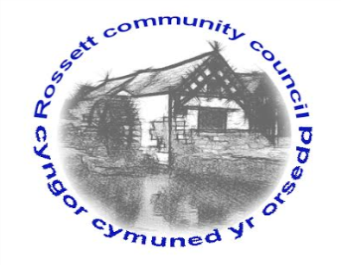 Rossett Community Council10th May 2018The next meeting of Rossett Community Council is to be held at Rossett Presbyterian meeting room, Station Road, Rossett on Wednesday 16th May 2018 at 7.30pm to transact the following business.Yours faithfullyWendy PaceClerk for the Council	AGENDADeclarations of InterestMembers are reminded that they should declare the existence and nature of any personal or prejudicial interest in the business of this meeting.Apologies for absence. Approval of the Minutes of the 18th April 2018 meeting.Police Report. Appointment of Officers	(i)	Chair	(ii)	Vice Chair	(iii)	Floods Partnership	(iv)	Recreation Grounds Committee	(v)	Finance Committee	(vi)	Staffing Committee	(vii)	Planning Committee	(viii)	Fetes & Festivals Committee	(ix)	Wrexham Town & Communities Forum	(x)	One Voice Wales Representative	(xi)	St Peters School Governor	(xii)	Darland School Governor5.	Representation's from General Public6.	Matters arising:CCTVCadwyn ClwydRiver contaminationPost Office Outreach ServiceGDPRCPR TrainingCommunity Awards7.	Matters to be discussed:Poo Bags – Cllr PretsellParking on Station Road – Cllr CleaverSilent Soldier – ClerkCommunity Councillor Vacancy – ClerkStaff Salary Review – Cllr Woods8.	Reports : To receive updates from the following:County Councillor Jones’ ReportClerk’s Report Reports from Community Councillors9.	Planning: P/2018/0235 – Amended plans Burton Green Cottage, Burton Green – Change of Use of Agricultural land to Residential Curtilage and Erection of Timber Frame Residential Garage.P/2018/0342 – Lower Honkley Farm, Stringers Lane, Burton – Residential Development of 5 No. Dwellings, Access, Car Parking, Landscaping, Drainage and Associated Engineering Works.P/2018/0344 – Poplar Cottage, Chester Road, Rossett – Application for Works to Tree Protected by TPO.P/2018/0303 – New Farm, Cobblers Lane, Burton – Steel Framed Portal Side Extension for Agricultural Purposes.10.	Finance:Finance ReportInvoices payable (see attached schedule)11.	Other Items brought to the Council’s Attention by Councillors12.	Date, Venue and Time of next meeting: Wednesday 20th June 2018 at 7.30pm at Rossett Village Hall back room, Station Road._____________________________________________________________Clerk : Wendy Pace : clerk@rossettcommunitycouncil.cymru